Publicado en Madrid el 25/04/2018 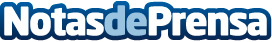 Tyco apuesta por un hogar más conectado y seguro con la nueva Interactive SecurityLa penetración del hogar conectado a nivel mundial alcanza el 23%, mientras que en España sigue creciendo situándose actualmente en un 17%. Interactive Security de Tyco proporciona un mayor control de lo que ocurre en el hogar/negocio a través de vídeo y notificaciones push
Datos de contacto:Alejandro Urrestarazu916611737Nota de prensa publicada en: https://www.notasdeprensa.es/tyco-apuesta-por-un-hogar-mas-conectado-y Categorias: Nacional Inmobiliaria Sociedad Emprendedores E-Commerce Seguros Consumo Ocio para niños http://www.notasdeprensa.es